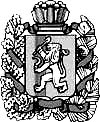 Администрация Первоманского сельсоветаМанского районаКрасноярского краяПОСТАНОВЛЕНИЕ30.10.2023                                 пос. Первоманск                                     № 140О начале ведения похозяйственной книги  В соответствии с Федеральным законом Российской Федерации от 06.10.2003 № 131-ФЗ «Об общих принципах организации местного самоуправления в Российской Федерации», федеральным законом от 07.07.2003 № 112–ФЗ «О личном подсобном хозяйстве», приказом Минсельхоза России от 27.09.2022 № 629 «Об утверждении формы и порядка ведения похозяйственных книг», руководствуясь Уставом Первоманского  сельсовета, администрация Первоманского сельсоветаПОСТАНОВЛЯЕТ:1. Начать ведение электронной  похозяйственной книги № 3088 п. Ветвистый  с 2023 по 2027 гг.2. Контроль над исполнением настоящего постановления оставляю за собой.3. Настоящее постановление вступает в силу с момента подписания и подлежит опубликованию в информационном бюллетене «Ведомости Манского района»Глава сельсовета                                                            Т. А. Краснослободцева